Table of ContentsCrisis Line Numbers……………………………………………………………………………………2Summary of Services; Child and Youth Social Emotional Development......3Adult Mental Health and Substance Use Services……………………….………5Child, Youth and Family Mental Health and Substance Use Services………7Child Development……………………………………………………………………..12First Nation Bands…………………………………………………………………...….14Aboriginal Infant Development Programs…………….………………………….18Specialist Contacts ……………………………………………………………………..18Provincial Programs……………………………………………………………………19CRISIS LINE NUMBERS310-6789 (MCFD Mental Health Crisis Line)1-800-SUICIDE (1-800-784-2433)Online Chat Service for Youth: www.YouthInBC.com (Noon to 1:00 a.m.)1-888-494-3888 (Vancouver Island Crisis Line)     www.vicrisis.ca – Crisis Chat – 7 nights/week 6 to 10 p.m.Crisis Text: 250-800-3806 - text this number 7 nights a week 6 to 10 p.m. from anywhere on Vancouver IslandKids Helpline 1-800-668-6868Live Chat: http://kidshelpphone.ca/Teens/AskUsOnline/Chat-counselling.aspxWednesday to Sunday 3:00 p.m. to 11:00 p.m.GRANDPARENTS RAISING GRANDCHILDREN SUPPORT LINEMonday, Tuesday, Thursday, Friday - 11:00 a.m. to 3:00 p.m.1-855-474-9777grgline@parentsupportbc.caLGBT SUPPORTwww.pflag.ca email: inquiries@pflagcanada.ca or call 1-888-530-6777PFLAG: A national organization dedicated to helping all Canadians who are struggling with issues of sexual orientation and gender identity.  provides support, education, and resources to parents, families, friends and colleagues with questions or concerns.  For information/services on Vancouver island please refer to website or call the toll-free number.  TRANS LIFELINE is a non-profit volunteer run crisis line.  The line is primarily for transgender people experiencing a crisis.  This includes people who may be struggling with their gender identity and are not sure that they are transgender.  While the goal is to prevent self harm, calls from all transgendered person in need are welcomes.  phone 1-877-330-6366 (24/7)        www.translifeline.orgSUMMARY OF SERVICESCHILD AND YOUTH SOCIAL AND EMOTIONAL DEVELOPMENTPreschoolInfant Development Program: Guidance for parents with children up to the age of 3 who are slow in developing physically, emotionally or socially. Individual support, home visits, play group. Services are free and voluntary. For more information call: 250-949-8323 (program operated by Crisis and Counselling Centre at Robert Scott School)Aboriginal Infant Development Program: Guidance for parents with children up to school age who are slow in developing physically, emotionally or socially.  Individual support, home visits, play group.  Services are free and voluntary.  For more information call: 1-250-974-5356Supported Child Development:  support services to children, families and child care centres so that children with extra support needs can participate in fully inclusive child care settings.  Children from birth to age 12. Participation in SCD is voluntary and the program is available to all families, including families on or off reserve. – 250-949-8333 (program operated by Crisis and Counselling Centre)Building Blocks Child and Family Outreach: Pregnancy support, parenting support, health nutrition, FASD awareness and support 250-230-1132School-age children (5 to 19)Child and Youth Psychiatry – once a month with physician referralServices for teens and families through Discovery Youth and Family Substance Use services for youth who have concerns about alcohol or other drug use or are affected by someone else’s drug and alcohol use.If a parent is concerned about the safety of a child or youth and suspects abuse or neglect, a report to children protection can be made by calling 250-949-8011 (8:30 to 4:30 Monday to Friday)  and 310-1234 during evenings and weekends.Counselling For Children, Youth and FamiliesFor information on any of these services, call/text Danielle Plummer, Team     Leader, Child & Youth Mental Health  at 250-230-2344 or email at danielle.plummer@gov.bc.caServices are provided by the following agencies and parents can contact them directly.  In cooperation with SD85 and band schools, counselling can be offered during school hours in the school.MENTAL HEALTH AND SUBSTANCE USE SERVICES DIRECTORYADULT MENTAL HEALTH AND SUBSTANCE USEwww.viha.ca/mhasPort Hardy Office7070 Shorncliffe Avenue, Box 1290, Port Hardy, BC V0N 2P0Phone:  250-902-6051, Fax:  250-902-6052(serving Port Hardy and Port Alice)Port McNeill Office2750 Kingcome Place, Box 548, Port McNeill, BC V0N 2R0Phone:  250-956-4461, Fax:  250-956-3653(serving Port McNeill, Sointula and Alert Bay)Mental Health and Substance Use Services in the Mt. Waddington region delivers a range of services to persons living with severe mental health and/or substance use issues. We work closely with other Island Health programs, local physicians and nurse practitioners, First Nations health partners and other not for profit groups to ensure that “every door is the right door” to access the appropriate service setting. We accept referrals from primary care providers, health programs, community partners and self referrals.All referrals to Island Health Programs and services are made by completing the Single Point of Access Form and faxing to 250-902-6037Adult Mental Health and Substance Use Services provides the following specific services:Early Recovery Program:    Mondays, Wednesdays and Fridays 10:00 a.m.  - 11:40 a.m. No appointment requiredDrop-in counselling and support:    Monday to Friday 1:00 p.m. - 3:00 p.m.        No appointment requiredAssertive Community Treatment (ACT Team): Provides facilitated community living, psychosocial rehabilitative services, and recovery for persons who are living with the most serious mental illnesses, have severe symptoms and impairments, and have not benefited from traditional outpatient programs.Intensive Case Management Team (ICM Team): The Intensive Case Management Team (ICMT) in Mt. Waddington is focused on providing services to people who are:16-65  years of age; andExperiencing moderate to severe impacts in their daily functioning due to substance use and mental health challenges; andExperience multiple barriers related to housing, poverty, accessing health and appropriate services; andMay have regularly involvement with emergency services including the legal systemAIDS VANCOUVER ISLAND7070 Shorncliffe Road, Port Hardy, BC V0N 2P0Phone:  250-94-0432Toll-Free:  1-800-665-2437Email:  info@avi.orgServices For People Living With HIV/AIDS Or Hepatitis CShort-term counseling focused on immediate needs and outcomesAdvocacy and support with income assistance, health care services, employment, housing, disability status applications and legal mattersNon-judgmental education and support for treatment, side effects, nutrition and symptomsNurse practitioner available anytime upon requestHarm Reduction ServicesHarm reduction supplies (including pipes and mouth pieces), support and educationEducation for safer drug useReferrals and links to other servicesReferral to and assistance navigating social and health care systems ALCOHOLICS ANONYMOUS1-800-663-1441A.A. is an international fellowship of men and women who have had a drinking problem.  it is nonprofessional, self-supporting, multiracial, apolitical and is available almost everywhere.  There are no age or education requirements.  Membership is open to anyone who wants to do something about his or her drinking problem.NARCOTICS ANONYMOUSPhone: 877.379.6652Narcotics Anonymous (or NA) is a nonprofit Fellowship or society of men and women for whom drugs had become a major problem. We are recovering addicts who meet regularly to help each other stay clean. This is a program of complete abstinence from all drugs. There is only one requirement for membership, the desire to stop using.LIGHTHOUSE RESOURCE CENTRE(SALVATION ARMY)8635 Granville Street, Port Hardy, BC V0N 2P0Phone:  250-949-8125, Fax:  250-949-7885Provides free emergency assistance with food, shelter, clothing, household goods, etc. for persons who have unexpected expensesOperates the Lighthouse Shelter, an emergency shelter for adults from Nov 1st to March 31stCHILD, YOUTH AND FAMILY MENTAL HEALTH AND SUBSTANCE USE SERVICESDISCOVERY YOUTH & FAMILY SUBSTANCE USE PROGRAMPhone: 250-902-6063, Fax: 250-902-6064Assists youth and/or their families to reduce the harms associated with substance use and related issues.Discovery Youth and Family Substance Use Services are free, and available to anyone in the community directly or indirectly negatively impacted by substance use:Youth aged 13 to 19 who have concerns about alcohol or other drug useFamilies/caregivers who are concerned about a youth using alcohol or other drugsOffer a range of services including:Individualized Planning ServicesIndividual and Family Counselling ServicesOutreach ServicesCoordination of ServicesWithdrawal Management ServicesSupported Residential ServicesEducation and information about alcohol or other drugsMINISTRY OF CHILDREN AND FAMILY DEVELOPMENT8755 Gray Street, Box 578, Port Hardy, BC V0N 2P0Phone:  250-949-8011, Fax:  250-949-8936Website:  www.gov.bc.ca/mcfMCFD provides the following services:Child Protection: to make a report call 250-949-8011 between 8:30 a.m. and 4:30 p.m. or 310-1234 evenings and weekendsYouth Probation​Children and Youth with Special Needs - funding and programming for children diagnosed with a development delay or Autism Spectrum Disorder - 250-949-8011Child & Youth Mental Health: inquiries and requests for service: call or text 250-230-2344 9:00 a.m. to 5:00 p.m. Mon-FriChild and Youth Psychiatry FAQMCFD is responsible for providing psychiatry consults for children and youth. There are a set number of sessions per fiscal year.The consulting psychiatrist comes to the north island once a month.A referral from a physician OR pediatrician OR nurse practitioner is required prior to seeing a child or youth.  After every meeting a report is sent to the referral source with a copy to the counsellor attending the appointment.  The reports may include recommendations for medication but they need to be prescribed by the referring physician in order to have effectiveness and side effects monitored locally and frequently if needed.Child and Youth Mental Health services provided by MCFD cover the 0 to 19 age range but the Psychiatrist does not usually see children under the age of 5.The Psychiatrist also requires that a counsellor be involved with the child or family. In theory, as MCFD arranges for this service, it is supposed to be an MCFD clinician in attendance but he or she will see clients involved with any counsellor, including school counsellors.  Counsellors are expected to implement recommendations from the report and attend follow-up consults to report back on the outcomes. The Psychiatrist does not perform assessments related to ADHD, FASD, or learning problems.  Children who have ADHD, FASD and learning problems can be assessed if these conditions exist with other mental health conditions and there is a need to sort out which diagnosis is contributing to which behaviour.Screening assessment for Autism Spectrum Disorders can be performed with referrals to V.I.C.A.N. initiated.Pre and post consults for the Maples or Ledger House clients are available.Initial assessment sessions take about 2 hours.  They involve a structured interview that includes a review of birth and child development information in addition to looking into the history of both parents.  The child is often given an opportunity to speak alone with the Psychiatrist as are the parents.Follow-up interviews can last between half an hour to a full hour.If you require additional information, please contact Child and Youth Mental Health at 250-949-8011.North Island Community Services 375 Shelley Crescent, Box 248, Port McNeill, V0N2R0250.956.3134, fax: 250.956.4484Special Services ProgramReferrals to this program come directly from the Ministry of Children & Family Development. Workers assist families with a variety of services, determined in partnership with MCFD and each family.Child & Youth CounsellingBased in Port McNeill, our Counsellor works with children and youth 6 -19 years of age who are experiencing emotional or social difficulties.Toddler Time:  Monday, Tuesday and Wednesday 9:30am – 11:00am Ages 0-6 playtime, crafts, healthy snacks, and to connect with other parents.Foster Families’ Support ProgramThe Foster Families’ Support Worker assists foster families with accessing supports and training, finding resources, supporting local and regional foster family networks, and providing advocacy in some situations.Community Links/Semi-Independent LivingThe Community Links Program is a day program for adults with developmental disabilities. This program provides life skills training and support in accessing the community more independently, promoting understanding and respect between the community at large and people with exceptional challenges,.The Semi-Independent Living Program supports adults with developmental disabilities to live independently, alone or with family, a partner, or friends in an apartment or house. Support staff monitor general health, and help with day-to-day activities including shopping, food preparation, hygiene skills, budgeting, social skills, housekeeping and laundry. This program also encourages clients to access natural community supports systems. Supported EmploymentProvides support to adults with developmental disabilities who are either already working or looking for work in their communities.Parents of Young Children Program (Community Action Plan for Children)The Parents of Young Children offers group and outreach support, in partnership with Building Blocks, providing support, counselling, life skills training, health and social information to the participants of the program. The goal of these activities is to build self-esteem and to encourage participants to be competent, loving parents as well as healthy, independent individuals.This program is open to Port Hardy and area families with children from infancy to 6 years of age.Promising Babies (Canadian Prenatal Nutrition Program)In partnership with Island Health Authority, we are the host agency for the promising Babies Program. There are weekly drop-in programs in both Port McNeill and Port Hardy. It’s an informal opportunity to meet with other parents and to discuss interesting pre and post-natal topics. These sessions are all based on the participant's’ needs and are open to all prenatal and postnatal families with babies up to 1 year of age.We’ll Help You (WHY) - The WHY program aids in the following cases:Parental deliveries that require an emergency transfer.Residents of the North Island needing emergency medical travel.The Mount Waddington Transit System - Our community bus system provides service between Port McNeill, Port Hardy, Coal Harbour, Fort Rupert, and Hyde Creek. There is some capability for HandyDart services at specific times.Volunteer Transportation Network - Volunteer drivers use their personal vehicles to transport eligible clients to and from various destinations, generally medical and dental appointments, to the food bank, court appearances or grocery shopping.The VTN is available within the same service area as our Mt Waddington Community Bus Service.North Island Crisis and Counselling Centre Society 7095 Thunderbird Way, Box 2446, Port Hardy, BC V0N 2P0Phone:  250-949-8333, Fax:  250-949-8344Website:  www.nicccs.orgEmail:  reception@nicccs.orgNICCCS offers the following programs and services:Women's Outreach - Specialized Services for Women for: Depression, Anxiety, Anger, SexualityTrauma and Abuse IssuesRecovery and HealingGrief and LossThis program responds to the needs of women and children who have experienced, or are at risk of violence. An Outreach Worker will help women to identify what they need, and assist with transportation, childcare, and other supports so that women living in outlying communities have access to services.Crisis Stabilization Program: offers a 6 bed residential facility for men and women who require short term crisis housing.Safe Shelter - for women who have been physically, sexually and/or emotionally abused and for their children. We serve all the North Island communities.Child and Youth Mental Health Counselling - Our Counsellor works with children and youth who are experiencing distress which is impairing their functioning at home, at school, with peers, or in the community.The Counsellor is part of the North Island Child & Youth Mental Health Team, which provides a continuum of services throughout the North Island, ensuring effective and timely access to services throughout the Mount Waddington Regional District. Sexual Abuse Intervention Program - The Sexual Abuse Intervention Program is part of the Child & Youth Mental Health Program. Our Counsellor works with children and youth who have been sexually abused, as well as children and youth (up to 12 years of age) who are showing sexually intrusive or abusive behaviours. We also offer support to the families and/or caregivers.Children Who Witness Abuse Program - This program offers individual and group counselling services for children and youth, 3 – 19 years old, who have witnessed abuse or violence. Family, couple and individual counselling for various concerns including but not limited to:Couple/Marital RelationsParenting SkillsFamily of Origin IssuesParent-Child ConflictViolence in Intimate RelationshipsAnger ProblemsConflict ManagementGrief CounsellingFASD Key Worker Program - Our Key Worker offers a variety of services to families who are living with fetal alcohol spectrum disorder, including:-assisting families in understanding FASD by providing education and information specific to the needs of the child and family.-assisting families in accessing support, health and education services development of local support services.-providing emotional and practical support to families.-working with community professionals to develop local support servicesKey Worker services are not restricted to a family whose child qualifies for, or completes an assessment.Infant Development Program - The Infant Development Program serves children from birth to three years old who are at risk for, or who already have a delay in development. Strong Start Program - This play-based early learning program is for parents and caregivers and their young children, aged birth to five. Our qualified early childhood educator leads learning activities, including stories, music and art to help children get ready for in kindergarten.Supported Child Development - Supported Child Development is available to families with children 19 years and under who require extra support with physical, intellectual, emotional, communicative or behavioural challenges.  Family Support Program - Family Support Program is an after school, activity based service to teach life skills, encourage community involvement, and enhance the circle of friends for youth with special needs, ages 12-18. Better At Home Program - a United Way program that helps seniors continue living independently in their own homes by providing simple, non-medical services like help with housekeeping and transportation to appointmentsRCMP Victim ServicesLocated in Port HardyPhone: 250-949-6335RCMP Victim Service Programs provide support to victims, witnesses, family members and others who have been impacted by crime and trauma. These services are free of charge and include:emotional support and follow up support for as long as is required;police requested crisis response;information on the status of the police investigation and the progress of the case through the court system;information on how the criminal justice system works and court orientation for witnesses who may be required to testify;assistance in completing Victim Impact Statements and in completing Crime Victim Assistance compensation forms;referral to appropriate social, legal, financial, counselling and other services.CHILD DEVELOPMENT DIRECTORYNorth Island Early Child Development Society(Stepping Stones Childcare Centre)6855 Market Street, Box 42, Port Hardy, BC V0N 2P0Phone:  250-949-3031, Fax:  250-949-3038Daycare for ages - birth to 12steppingstonesdaycare@hotmail.caNorth Island Early Intervention TeamBox 1259, Port Hardy BC, V0N 2P0Phone: 250-949-7005The Early Intervention Program (EIP) provides services for children from birth to 5 years of age with or at risk for developmental delays. Services include Speech and Language, Occupational Therapy and Physiotherapy. Strong Start ProgramsStrongStart BC programs provide rich learning environments designed for early learning development – language, physical, cognitive, social and emotional. Qualified early childhood educators lead learning activities where children find opportunity to make friends and interact with others of similar ages.The overall learning experience is shared as parents and caregivers attend with their children and are encouraged to get involved in activities like telling stories, playing games and serving healthy snacks. Strong Start Programs are run out of the following schools:Port AliceSeaview Elementary1120 Nigei Street, Port Alice, BC V0N 2N0Phone:  250-284-3315WossWoss Lake Elementary4500 MacRae Avenue, Woss, BC V0N 3P0Phone:  250-281-2233Port McNeillCheslakees Elementary2853 Mind Road, Port McNeill, BC V0N 2R0Phone:  250-956-3411Port HardyRobert Scott School6855 Market Street, Port Hardy BC V0N 2P0Phone:  250-949-9425Email:  northislandcaregivers@hotmail.comFIRST NATIONS BAND DIRECTORYGwa’sala Nakwaxda’xw BandHealth and Family Services403 Tsulquate ReserveBox 127, Port Hardy, BC, V0N 2P0Phone:  250-949-8131, Fax:  250-949-6811Provides a wealth of individual family, child, youth and elder services in addition to group programming. Services are available to Gwa’sala Nakwaxda’xw members on and off reserve. Self- referrals and professional referrals accepted. Community Health Representatives works with health care providers and the community to educate and provide information and support about healthy individuals, families and communities through education, immunization and clinics. Maternal Health Representatives support pregnant First Nations women and families with infants and young children, who live on reserve, to reach their fullest developmental and lifetime potential. Program clients: all pregnant women and new parents, with long term support for those families who require additional services.NNADAP (National Native Alcohol & Drug Abuse Program) Prevention activities, aimed at preventing serious alcohol and other drug abuse problems; Aftercare activities, aimed at preventing alcohol and drug abuse problems from reoccurring; Intervention activities, aimed at dealing with existing abuse problems at the earliest possible stage.Mental Health Program provides outreach services and individual counselling to members of the community.Family Navigator (Sassaman’s Society) provides assistance, guidance and support to aboriginal families/ Elders involved with the Ministry of Children and Family Development or whose children/grandchildren are in Ministry care.North Island Building Blocks7305 Market StreetBox 1982 Port Hardy BC V0N 2P0Phone: 250-230-1132Fax: 866-433-5507Provides support to families with children and youth ages 0-18 years of age through outreach and groups * Healthy pregnancies and thriving babies * FASD awareness and support * Harm reduction/ addictions support * Healthy nutrition * Early detection and assessment for FASD * Pregnancy support for young mothers and fathers * Parenting support and training * Providing a safe, family oriented place for visits * Advocacy * Resources *  Kwakiutl (Fort Rupert)Kwakiutl District Health Council97 Tsaskis Way, Box 2220, Port Hardy, BC, V0N 2P0Phone:  250-949-6625, Fax:  250-902-2246Provides a variety of services to Band members. Programs include: Patient Travel * Community Wellness * Child and Youth Work * Home and Community Care Nursing * Head Start * Education Administration * Infant Development'Namgis (K'wak'walat'si)‘Namgis First Nation Community Health DepartmentBox 210, Alert Bay, BC, V0N 1A0Phone:  250-974-5556, Fax:  250-974-5900'Namgis Community Services / K’wak’walat’si Child and Family Services45 Atli Street, Box 350, Alert Bay, BC, V0N 1A0Phone:  250-974-5356, Fax:  250-974-2634Provides the following services: Delegation Social Work8:30 am – 4:30 pm (will respond to emergency after hour calls)As a delegated program we provide child welfare services through voluntary appointments, voluntary care agreements, family care homes, extended living programs. We assist families with visits with the Ministry. While we have some restrictions as to whom we provide agreements with anyone living of Cormorant Island may come for information and or referral.Social AssistanceThis program offers Basic Needs, Special Needs. Assisted Living, National child Benefit and Child Out of Parental Home programs for people over age 19 and who live on reserve lands.Victim ServicesAny person living on Cormorant Island may access this program who require support after a crime, support with filling out a variety of forms, custody information, accompaniment to court.Legal Support Services8:30 am – 4:30 pm (Thursdays)
Any person living on Cormorant Island may access this program who require support in accessing Legal Aid, support with filling out a variety of forms, custody information, legal information, accompaniment to court.Family Support8:30 am – 10:00 pm (assorted hours dependant on program)
We provide support through family visitations, assisting with parenting, budgeting, conflict, emotional support, communication skill development, advocacy with Child Welfare, youth support through Big Brothers/Big Sisters. Any person living on Cormorant Island may access this program.Big Brothers/Big Sisters2:30 am – 10:00 pm (assorted hours dependant on program)
This program has both a male and female young adult who can spend time with your young child or teen. They are not counsellors but they are someone your child or teen may talk to, they help build self-esteem, they help build confidence and teach them different ways to handle conflict or make better choices through activities and conversation. Any person living on Cormorant Island may access this program.O/T (Pediatric Occupational Therapy), P/T (Pediatric Physical Therapy) and SLP (Speech and Language Physio) to all children on the North Island.  For more information call 949-7005 or 974-5356Oweekeno (Wuikinuxv) NationOweekeno (Wuikinuxv) Nation700 Paxta, Oweekeno Village, BCMailing Address:  Bag 3500, Port Hardy, BC, V0N 2P0Phone:  250-949-8625QuatsinoQuatsino Health Centre305 Quattishe Road, Coal Harbour, BC, V0N 1K0Phone:  250-949-7161, Fax:  250-949-9224Provides health services to Band members including: *Home and Community Care* Community Health Nursing* Diabetes and Foot Care Nursing* Alcohol and Drug Counselling* Infant Development Program* Child in Home of Relative Program*Whe-La-La-U Area CouncilWhe-La-La-U Area Council13 Whe-La-La-U, Box 150, Alert Bay, BC, V0N 1A0Phone:  250-974-5501, Fax:  250-974-5904Provides a Youth after School ProgramSacred Wolf Friendship Centre145 - A Granville Street, Box 2041, Port Hardy, BC V0N 2P0Phone:  250-902-0552, Fax:  250-902-0502PROGRAMS:Family and Child Development Program coordinator develops work plans tailored to the needs of the community based on our records (i.e. Stress management, mental health, child protection, healing, etc.).Roots program: works with MCFD to find alternative care that maintains the child’s connection to their home community or family. We also work with foster parents to ensure cultural connections are maintained as much as possible.Family Support Program: supports families involved with Ministry of Children and Family Development under the Child protection department. This coordinator assists families in having their children returned home as soon as possible by helping the family reduce risk to a minimum followed by education in risk management.Healing Through Traditions Program: reaches out to all community members with the elder population as the target group. Luncheons and community kitchens are available for participants to share a meal and meet other service providers in the community. This is also a place where other things are offered such as access to flu shots, foot care, and other physical health care needs.ABORIGINAL INFANT DEVELOPMENT PROGRAMSKwakiutlKwakiutl First Nations (Fort Rupert)Box 1440, Port Hardy, B.C. V0N 2P0Phone:  250-949-6625, ext. 224, Fax:  250-902-2246Email:  fridp@kwakiutl.bc.ca‘Namgis Community ServicesBox 350, Alert Bay, BC V0N 1A0Phone:  250-974-5556 Fax:  250-974-5549Toll Free:  1-888-962-6447North Island Early Intervention Team - AIDPBox 1259Port Hardy, BC V0N 2P0Phone:  250-949-7005, ext. 3249, Fax:  250-949-7066Nuu-chah-nulthEarly Years Outreach/AIDPBox 428, Gold River, BC V0P 1G0Phone:  250-283-2012, Fax:  250-283-2122Toll Free:  1-877-283-2012, ext. 113Quatsino305 Quattishe Road, Coal Harbour, BC V0N 1K0Phone:  250-949-7161, Fax:  250-949-9224SPECIALIST CONTACTSVIHA Speech and Hearing Clinic104 - 501 Fourth Street, Courtenay, BC V9N 1H3Phone:  250-331-8526B.C. Children's Hospital4480 Oak Street, Vancouver, BC V6H 3V4Phone:  604-875-2345, Fax:  604-875-2292Toll Free:  1-888-300-3088Website:  www.bcchildrens.caEar, Nose and Throat SpecialistDr. C.H. Van RoySuite 102 909 Island Highway, Campbell River, BC V9W 2C2Phone:  250-830-0707, Fax:  250-830-0701OptometristDr. Stanley Eng#7 7070 Market Street, Port Hardy, BC V0N 2P0Phone:  250-949-6282, Fax:  250-949-6285Website:  www.drstanleyeng.comPediatrician & Fetal Alcohol Spectrum DisorderDr. Mark Lund & Dr. Medghraj GnawaliAlder Medical Centre277 Evergreen Road, Campbell River, BC V9W 5Y4Phone:  250-287-7441, Fax:  250-287-4384Pediatric AllergyDr. Edward G. CoatesSuite 2 - 3188 Barons Road, Nanaimo, BC V9T 4B5Phone:  250-729-7994, Fax:  250-729-7998Sunny Hill Centre for Children3644 Slocan Street, Vancouver, BC V5M 3E8Phone:  604-453-8300, Fax:  604-453-8301Website:  www.bcchildrens.caPsychological Educational Evaluation ReferralPhone:  604-453-8313, Fax:  604-453-8352Vancouver Island Autism Assessment Services (VIHA)Queen Alexandra Centre for Children's Health2400 Arbutus Road, Victoria, BC V8N 1V7Phone:  250-519-5390, Fax:  250-519-6931Website:  www.phsa.ca/AgenciesAndServices/Services/Autism/Autism-Assessment.htmPROVINICAL PROGRAMSEarly Childhood Development & Community Living Services DivisionManager of Special NeedsBox 9719, Stn. Prov. Gov't, Victoria, BC V8W 9S1Phone:  250-387-6121Toll-Free:  1-800-663-7867At Home Program Medical BenefitsMedical Benefits ProgramMinistry of Children & Family DevelopmentBox 9763, Stn. Prov. Gov't, Victoria, BC V8W 9S5Phone:  250-387-9649Toll-Free:  1-888-613-3232Email:  MCF.MedicalBenefitsProgram@gov.bc.caWheels for Wellness1894 Bolt Avenue, Comox, BC V9M 2J4Phone:  250-338-0196Website:  www.wheelsforwellness.comEmail:  infor@wheelsforwellness.comExecutive Director Email:  donbuchner@wheelsforwellness.comAngel Flight of BCBox 2623, Sidney, BC V8L 4C1Phone:  250-818-0288, Fax:  250-665-0247Website:  www.angelflight.caEmail:  angel@angelflight.caBC Early Hearing ProgramPhone:  250-519-5725, Fax:  250-519-2015Toll-Free:  1-866-612-2347Website:  www.phsa.ca/AgenciesAndServices/Services/BCEarlyHearing/default.htmEmail:  beehp@phsa.caRepresentative for Children and Youth1-800-476-3933Every child and youth in British Columbia has the right to be healthy, safe, educated, and to be heard. The dedicated team of advocates who work in the Office of the Representative for Children and Youth (RCY) is committed to ensuring that the rights and interests of children and youth are protected and upheld, and that their views are heard and considered by decision-makers.Who do they help?Children and youth receiving reviewable services or programs provided or funded by government including: services under the Child, Family and Community Service Act, early childhood development or child care, addiction services for children, mental health services for children, services under the Adoption Act, services under the Youth Justice Act, services under the Community Living Authority Act, and additional services or programs prescribed by regulation under the Representative for Children and Youth Act including:children and youth in careyoung people under a youth agreementyoung people in custodychildren and youth with special needsyouth with special needs transitioning to adult servicesYoung adults, from their 19th to 24th birthdays, who are eligible to receive services from Community Living BC and who received a reviewable service within 15 months of the person’s 19th birthday.    Reviewable services are generally either provided by or funded by the Ministry of Children and Family Development (MCFD) and include services or programs under the Child, Family and Community Services Act and the Youth Justice Act; mental health services for children, Child in the Home of a Relative support, and addiction services for children.How can they help?Help children, youth and young adults know their rights and what to do if those rights are ignoredHelp connect children, youth and young adults with services and the programs they needHelp children, youth and young adults speak up in a way that might solve their problemHelp children, youth and young adults be a part of discussions about the care and services they receive and the decisions made about themAssist youth and young adults in their transition out of MCFD careAssist transitioning youth and young adults eligible for Community Living BC.Child and Youth Mental Health team at MCFD250-949-8011North Island Crisis and Counselling Centre Society250-949-8333North Island Community Services250-956-3134School District 85 250-949-6618Island Health Discovery Youth and Family Substance Use Program250-902-6063‘Namgis Health Centre250-949-5522Gwa’Sala-‘Nakwaxda’xw Health Centre250-949-8131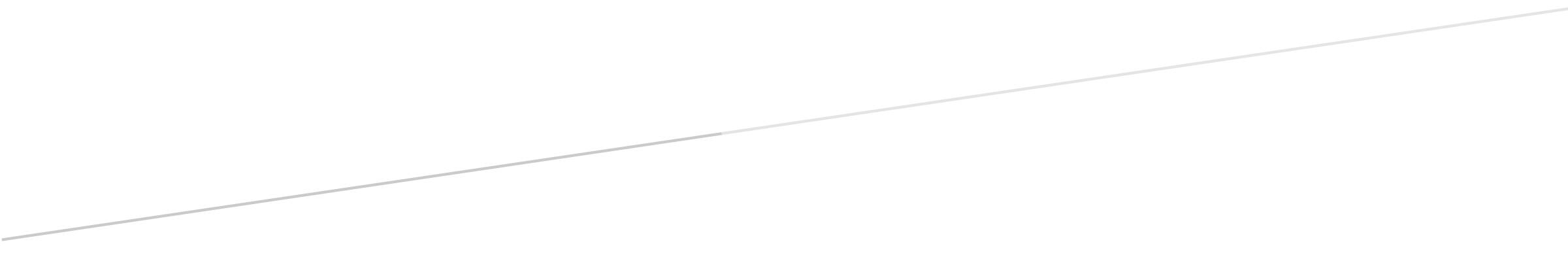 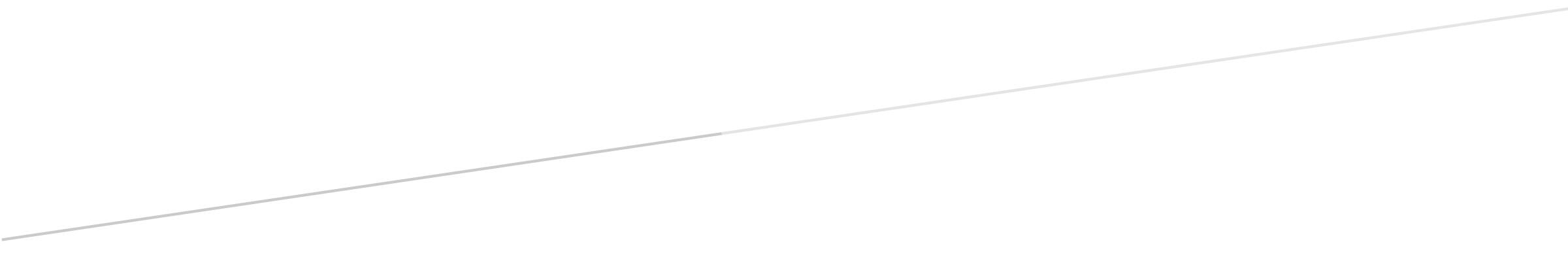 